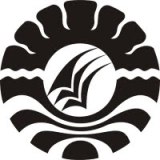 SKRIPSIPENERAPAN MODEL PEMBELAJARAN KOOPERATIF TIPE THINK PAIR AND SHARE (TPS) DALAM MENINGKATKAN HASIL BELAJAR SISWA PADA MATA PELAJARAN IPS KELAS V SD INPRES LANRAKI II KECAMATAN BIRINGKANAYA KOTA MAKASSARISLAWATI BAHRIPROGRAM STUDI PENDIDIKAN GURU SEKOLAH DASAR
FAKULTAS ILMU PENDIDIKAN
UNIVERSITAS NEGERI MAKASSAR
2018